Notice of Meeting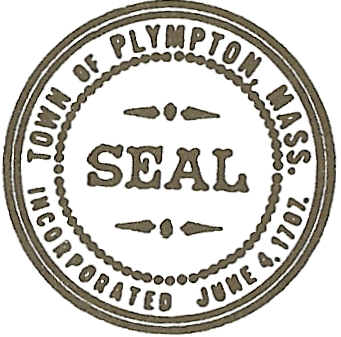 POSTED IN ACCORDANCE WITH THE PROVISIONS OF MGL 30A, §§ 18-25Signature: 	Ami S. Dion			        Date:     	May 10, 2018			     Conservation CommissionConservation CommissionConservation CommissionConservation CommissionConservation CommissionConservation CommissionConservation CommissionConservation CommissionConservation CommissionConservation CommissionName of Committee:Name of Committee:Name of Committee:Name of Committee:Name of Committee:Name of Committee:Name of Committee:Name of Committee:Name of Committee:Name of Committee:Place of Meeting:Town House – Large Conference RoomTown House – Large Conference RoomTown House – Large Conference RoomTown House – Large Conference RoomTown House – Large Conference RoomTown House – Large Conference RoomTown House – Large Conference RoomTown House – Large Conference RoomTown House – Large Conference RoomDate:        Tuesday        Tuesday        Tuesday        Tuesday              05/15/18              05/15/18           Day of Week           Day of Week           Day of Week           Day of Week                         Date (mm/dd/yy)                         Date (mm/dd/yy)                         Date (mm/dd/yy)                         Date (mm/dd/yy)                         Date (mm/dd/yy)Time:6:306:306:30PMPMPMAGENDA ATTACHED OR SUBJECTS TO BE DISCUSSED LISTED BW:AGENDA ATTACHED OR SUBJECTS TO BE DISCUSSED LISTED BW:AGENDA ATTACHED OR SUBJECTS TO BE DISCUSSED LISTED BW:AGENDA ATTACHED OR SUBJECTS TO BE DISCUSSED LISTED BW:AGENDA ATTACHED OR SUBJECTS TO BE DISCUSSED LISTED BW:AGENDA ATTACHED OR SUBJECTS TO BE DISCUSSED LISTED BW:AGENDA ATTACHED OR SUBJECTS TO BE DISCUSSED LISTED BW:AGENDA ATTACHED OR SUBJECTS TO BE DISCUSSED LISTED BW:AGENDA ATTACHED OR SUBJECTS TO BE DISCUSSED LISTED BW:AGENDA ATTACHED OR SUBJECTS TO BE DISCUSSED LISTED BW:1. Approved Minutes of previous meeting(s):1. Approved Minutes of previous meeting(s):1. Approved Minutes of previous meeting(s):1. Approved Minutes of previous meeting(s):1. Approved Minutes of previous meeting(s):1. Approved Minutes of previous meeting(s):To be forwardedTo be forwardedTo be forwardedTo be forwardedMeeting Date(s);  Attach minutesMeeting Date(s);  Attach minutesMeeting Date(s);  Attach minutesMeeting Date(s);  Attach minutes2. Old Business Topics:2. Old Business Topics:NOI Hearing for property at 51 Cedar Street, Map 15, Parcel 1, Lot 9, Applicant: Stephen Kotowski – 7:00 pm RDA Hearing for property at 0 Brook Street, Map 18, Parcel/Lot 8 &44, and Map 19, Parcel/Lot 16, Applicant: Borrego Solar – 7:05 pmNOI Hearing continuation for property at 11 Maple Street, Map 7, Parcel 1, Lot 10, Applicant: Rick Olivier - 7:10 pmNOI Hearing continuation for property at 15 Winnetuxet Road, Map 21, Parcel 1, Lot 14A, Applicant: John Mathias – 7:15 pmNOI Hearing continuation for property at 61 Upland Road, Map 13, Parcel 2, Lot 29D, Applicant: Borrego Solar –7:20 pmVote on project at 138 Center StreetVote on completion of project at 117 Lake Street (Solar)Status and discuss next steps on unauthorized or anticipated work at 122 County Road, 129 County Road and 37 County Road, 12 Prospect Road and Palmer Road on the Plympton/Halifax border.NOI Hearing for property at 51 Cedar Street, Map 15, Parcel 1, Lot 9, Applicant: Stephen Kotowski – 7:00 pm RDA Hearing for property at 0 Brook Street, Map 18, Parcel/Lot 8 &44, and Map 19, Parcel/Lot 16, Applicant: Borrego Solar – 7:05 pmNOI Hearing continuation for property at 11 Maple Street, Map 7, Parcel 1, Lot 10, Applicant: Rick Olivier - 7:10 pmNOI Hearing continuation for property at 15 Winnetuxet Road, Map 21, Parcel 1, Lot 14A, Applicant: John Mathias – 7:15 pmNOI Hearing continuation for property at 61 Upland Road, Map 13, Parcel 2, Lot 29D, Applicant: Borrego Solar –7:20 pmVote on project at 138 Center StreetVote on completion of project at 117 Lake Street (Solar)Status and discuss next steps on unauthorized or anticipated work at 122 County Road, 129 County Road and 37 County Road, 12 Prospect Road and Palmer Road on the Plympton/Halifax border.NOI Hearing for property at 51 Cedar Street, Map 15, Parcel 1, Lot 9, Applicant: Stephen Kotowski – 7:00 pm RDA Hearing for property at 0 Brook Street, Map 18, Parcel/Lot 8 &44, and Map 19, Parcel/Lot 16, Applicant: Borrego Solar – 7:05 pmNOI Hearing continuation for property at 11 Maple Street, Map 7, Parcel 1, Lot 10, Applicant: Rick Olivier - 7:10 pmNOI Hearing continuation for property at 15 Winnetuxet Road, Map 21, Parcel 1, Lot 14A, Applicant: John Mathias – 7:15 pmNOI Hearing continuation for property at 61 Upland Road, Map 13, Parcel 2, Lot 29D, Applicant: Borrego Solar –7:20 pmVote on project at 138 Center StreetVote on completion of project at 117 Lake Street (Solar)Status and discuss next steps on unauthorized or anticipated work at 122 County Road, 129 County Road and 37 County Road, 12 Prospect Road and Palmer Road on the Plympton/Halifax border.NOI Hearing for property at 51 Cedar Street, Map 15, Parcel 1, Lot 9, Applicant: Stephen Kotowski – 7:00 pm RDA Hearing for property at 0 Brook Street, Map 18, Parcel/Lot 8 &44, and Map 19, Parcel/Lot 16, Applicant: Borrego Solar – 7:05 pmNOI Hearing continuation for property at 11 Maple Street, Map 7, Parcel 1, Lot 10, Applicant: Rick Olivier - 7:10 pmNOI Hearing continuation for property at 15 Winnetuxet Road, Map 21, Parcel 1, Lot 14A, Applicant: John Mathias – 7:15 pmNOI Hearing continuation for property at 61 Upland Road, Map 13, Parcel 2, Lot 29D, Applicant: Borrego Solar –7:20 pmVote on project at 138 Center StreetVote on completion of project at 117 Lake Street (Solar)Status and discuss next steps on unauthorized or anticipated work at 122 County Road, 129 County Road and 37 County Road, 12 Prospect Road and Palmer Road on the Plympton/Halifax border.NOI Hearing for property at 51 Cedar Street, Map 15, Parcel 1, Lot 9, Applicant: Stephen Kotowski – 7:00 pm RDA Hearing for property at 0 Brook Street, Map 18, Parcel/Lot 8 &44, and Map 19, Parcel/Lot 16, Applicant: Borrego Solar – 7:05 pmNOI Hearing continuation for property at 11 Maple Street, Map 7, Parcel 1, Lot 10, Applicant: Rick Olivier - 7:10 pmNOI Hearing continuation for property at 15 Winnetuxet Road, Map 21, Parcel 1, Lot 14A, Applicant: John Mathias – 7:15 pmNOI Hearing continuation for property at 61 Upland Road, Map 13, Parcel 2, Lot 29D, Applicant: Borrego Solar –7:20 pmVote on project at 138 Center StreetVote on completion of project at 117 Lake Street (Solar)Status and discuss next steps on unauthorized or anticipated work at 122 County Road, 129 County Road and 37 County Road, 12 Prospect Road and Palmer Road on the Plympton/Halifax border.NOI Hearing for property at 51 Cedar Street, Map 15, Parcel 1, Lot 9, Applicant: Stephen Kotowski – 7:00 pm RDA Hearing for property at 0 Brook Street, Map 18, Parcel/Lot 8 &44, and Map 19, Parcel/Lot 16, Applicant: Borrego Solar – 7:05 pmNOI Hearing continuation for property at 11 Maple Street, Map 7, Parcel 1, Lot 10, Applicant: Rick Olivier - 7:10 pmNOI Hearing continuation for property at 15 Winnetuxet Road, Map 21, Parcel 1, Lot 14A, Applicant: John Mathias – 7:15 pmNOI Hearing continuation for property at 61 Upland Road, Map 13, Parcel 2, Lot 29D, Applicant: Borrego Solar –7:20 pmVote on project at 138 Center StreetVote on completion of project at 117 Lake Street (Solar)Status and discuss next steps on unauthorized or anticipated work at 122 County Road, 129 County Road and 37 County Road, 12 Prospect Road and Palmer Road on the Plympton/Halifax border.NOI Hearing for property at 51 Cedar Street, Map 15, Parcel 1, Lot 9, Applicant: Stephen Kotowski – 7:00 pm RDA Hearing for property at 0 Brook Street, Map 18, Parcel/Lot 8 &44, and Map 19, Parcel/Lot 16, Applicant: Borrego Solar – 7:05 pmNOI Hearing continuation for property at 11 Maple Street, Map 7, Parcel 1, Lot 10, Applicant: Rick Olivier - 7:10 pmNOI Hearing continuation for property at 15 Winnetuxet Road, Map 21, Parcel 1, Lot 14A, Applicant: John Mathias – 7:15 pmNOI Hearing continuation for property at 61 Upland Road, Map 13, Parcel 2, Lot 29D, Applicant: Borrego Solar –7:20 pmVote on project at 138 Center StreetVote on completion of project at 117 Lake Street (Solar)Status and discuss next steps on unauthorized or anticipated work at 122 County Road, 129 County Road and 37 County Road, 12 Prospect Road and Palmer Road on the Plympton/Halifax border.NOI Hearing for property at 51 Cedar Street, Map 15, Parcel 1, Lot 9, Applicant: Stephen Kotowski – 7:00 pm RDA Hearing for property at 0 Brook Street, Map 18, Parcel/Lot 8 &44, and Map 19, Parcel/Lot 16, Applicant: Borrego Solar – 7:05 pmNOI Hearing continuation for property at 11 Maple Street, Map 7, Parcel 1, Lot 10, Applicant: Rick Olivier - 7:10 pmNOI Hearing continuation for property at 15 Winnetuxet Road, Map 21, Parcel 1, Lot 14A, Applicant: John Mathias – 7:15 pmNOI Hearing continuation for property at 61 Upland Road, Map 13, Parcel 2, Lot 29D, Applicant: Borrego Solar –7:20 pmVote on project at 138 Center StreetVote on completion of project at 117 Lake Street (Solar)Status and discuss next steps on unauthorized or anticipated work at 122 County Road, 129 County Road and 37 County Road, 12 Prospect Road and Palmer Road on the Plympton/Halifax border.NOI Hearing for property at 51 Cedar Street, Map 15, Parcel 1, Lot 9, Applicant: Stephen Kotowski – 7:00 pm RDA Hearing for property at 0 Brook Street, Map 18, Parcel/Lot 8 &44, and Map 19, Parcel/Lot 16, Applicant: Borrego Solar – 7:05 pmNOI Hearing continuation for property at 11 Maple Street, Map 7, Parcel 1, Lot 10, Applicant: Rick Olivier - 7:10 pmNOI Hearing continuation for property at 15 Winnetuxet Road, Map 21, Parcel 1, Lot 14A, Applicant: John Mathias – 7:15 pmNOI Hearing continuation for property at 61 Upland Road, Map 13, Parcel 2, Lot 29D, Applicant: Borrego Solar –7:20 pmVote on project at 138 Center StreetVote on completion of project at 117 Lake Street (Solar)Status and discuss next steps on unauthorized or anticipated work at 122 County Road, 129 County Road and 37 County Road, 12 Prospect Road and Palmer Road on the Plympton/Halifax border.NOI Hearing for property at 51 Cedar Street, Map 15, Parcel 1, Lot 9, Applicant: Stephen Kotowski – 7:00 pm RDA Hearing for property at 0 Brook Street, Map 18, Parcel/Lot 8 &44, and Map 19, Parcel/Lot 16, Applicant: Borrego Solar – 7:05 pmNOI Hearing continuation for property at 11 Maple Street, Map 7, Parcel 1, Lot 10, Applicant: Rick Olivier - 7:10 pmNOI Hearing continuation for property at 15 Winnetuxet Road, Map 21, Parcel 1, Lot 14A, Applicant: John Mathias – 7:15 pmNOI Hearing continuation for property at 61 Upland Road, Map 13, Parcel 2, Lot 29D, Applicant: Borrego Solar –7:20 pmVote on project at 138 Center StreetVote on completion of project at 117 Lake Street (Solar)Status and discuss next steps on unauthorized or anticipated work at 122 County Road, 129 County Road and 37 County Road, 12 Prospect Road and Palmer Road on the Plympton/Halifax border.NOI Hearing for property at 51 Cedar Street, Map 15, Parcel 1, Lot 9, Applicant: Stephen Kotowski – 7:00 pm RDA Hearing for property at 0 Brook Street, Map 18, Parcel/Lot 8 &44, and Map 19, Parcel/Lot 16, Applicant: Borrego Solar – 7:05 pmNOI Hearing continuation for property at 11 Maple Street, Map 7, Parcel 1, Lot 10, Applicant: Rick Olivier - 7:10 pmNOI Hearing continuation for property at 15 Winnetuxet Road, Map 21, Parcel 1, Lot 14A, Applicant: John Mathias – 7:15 pmNOI Hearing continuation for property at 61 Upland Road, Map 13, Parcel 2, Lot 29D, Applicant: Borrego Solar –7:20 pmVote on project at 138 Center StreetVote on completion of project at 117 Lake Street (Solar)Status and discuss next steps on unauthorized or anticipated work at 122 County Road, 129 County Road and 37 County Road, 12 Prospect Road and Palmer Road on the Plympton/Halifax border.3. New Business Topics:3. New Business Topics:3. New Business Topics:Receive new NOI applicationsReview new Building Permit ApplicationsAddress new concerns4. Other:Report on Earth Removal By-Law informational meetingAdministration: Sign warrants, review and approve minutesAny other business that legally comes before the CommissionReceive new NOI applicationsReview new Building Permit ApplicationsAddress new concerns4. Other:Report on Earth Removal By-Law informational meetingAdministration: Sign warrants, review and approve minutesAny other business that legally comes before the CommissionReceive new NOI applicationsReview new Building Permit ApplicationsAddress new concerns4. Other:Report on Earth Removal By-Law informational meetingAdministration: Sign warrants, review and approve minutesAny other business that legally comes before the CommissionReceive new NOI applicationsReview new Building Permit ApplicationsAddress new concerns4. Other:Report on Earth Removal By-Law informational meetingAdministration: Sign warrants, review and approve minutesAny other business that legally comes before the CommissionReceive new NOI applicationsReview new Building Permit ApplicationsAddress new concerns4. Other:Report on Earth Removal By-Law informational meetingAdministration: Sign warrants, review and approve minutesAny other business that legally comes before the CommissionReceive new NOI applicationsReview new Building Permit ApplicationsAddress new concerns4. Other:Report on Earth Removal By-Law informational meetingAdministration: Sign warrants, review and approve minutesAny other business that legally comes before the CommissionReceive new NOI applicationsReview new Building Permit ApplicationsAddress new concerns4. Other:Report on Earth Removal By-Law informational meetingAdministration: Sign warrants, review and approve minutesAny other business that legally comes before the CommissionReceive new NOI applicationsReview new Building Permit ApplicationsAddress new concerns4. Other:Report on Earth Removal By-Law informational meetingAdministration: Sign warrants, review and approve minutesAny other business that legally comes before the CommissionReceive new NOI applicationsReview new Building Permit ApplicationsAddress new concerns4. Other:Report on Earth Removal By-Law informational meetingAdministration: Sign warrants, review and approve minutesAny other business that legally comes before the CommissionReceive new NOI applicationsReview new Building Permit ApplicationsAddress new concerns4. Other:Report on Earth Removal By-Law informational meetingAdministration: Sign warrants, review and approve minutesAny other business that legally comes before the CommissionReceive new NOI applicationsReview new Building Permit ApplicationsAddress new concerns4. Other:Report on Earth Removal By-Law informational meetingAdministration: Sign warrants, review and approve minutesAny other business that legally comes before the Commission